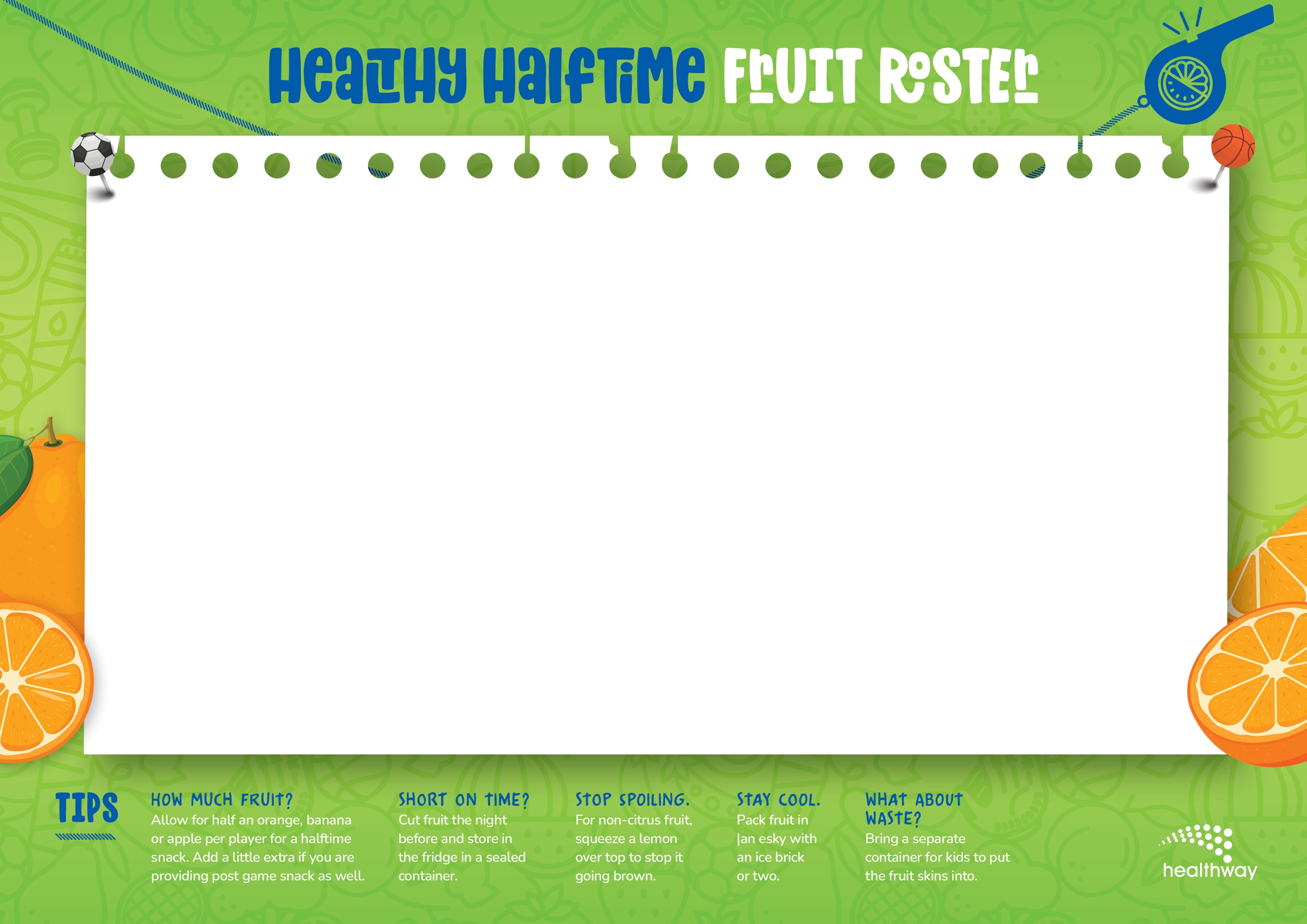 TEAM NAME:TEAM NAME:TEAM NAME:MANAGER: COACH:RoundDatePlayerVenuePhone1XXXXXXXXXXXX2XXXXXXXXXXXX3XXXXXXXXXXXX4XXXXXXXXXXXX5XXXXXXXXXXXX6XXXXXXXXXXXX7XXXXXXXXXXXX8XXXXXXXXXXXX9XXXXXXXXXXXX10XXXXXXXXXXXX11XXXXXXXXXXXX12XXXXXXXXXXXX13XXXXXXXXXXXX14XXXXXXXXXXXX14XXXXXXXXXXXX